ПОЛОЖЕНИЕ О НАГРАДАХ НОРС-Р1. ВВЕДЕНИЕ1.1. Настоящее Положение дает указание о награждении членов и друзей (не членов) Организации.1.2. Расположение цветов лент и порядок ношения наград указаны, глядя со стороны носящего.2. НАГРАДЫ ЧЛЕНАМ ОРГАНИЗАЦИИ2.1. Представление к награде делается непосредственным начальником кандидата по инстанции к имеющему право награждать. Представление, исходящее не от непосредственного начальника, должно быть сделано с ведома последнего.2.2. Члены Организации могут быть награждены следующими наградами в порядке нарастающего старшинства:—  выражение благодарности в приказе,—  благодарственная грамота,—  знак отличия "Пальмовая ветка",—  юбилейная медаль.— медаль «Белый медведь» за активную работу в НОРС-Р.2.3. Повторно можно награждать следующими наградами:—  выражение благодарности в приказе,—  благодарственная грамота3. БЛАГОДАРНОСТЬБлагодарность за усердную работу могут выразить в приказе или в виде благодарственной грамоты Координатор НОРС-Р, начальники регионов, начальники соединений и отрядов (ССО).4. ЗНАК ОТЛИЧИЯ «ПАЛЬМОВАЯ  ВЕТКА»1. Знак отличия "Пальмовая ветка" изображает пальмовую ветку на прямоугольном муаровом поле, размером 30 мм на 10 мм. Стержень ветки с правой стороны.2. Знак отличия "Пальмовая ветка" имеет четыре степени и две категории.2.1 Степень знака различается по цвету муарового поля:IV степень - зеленый цвет 
III степень - красный цвет
II степень - синий цвет 
I степень - белый цвет.2.2. Категория знака различается по цвету самой пальмовой ветки:- Золотая "Пальмовая ветка" (ЗПВ) - для руководителей,
-     Серебряная "Пальмовая ветка" (СПВ) - для остальных скаутов.3. Правом награждения обладают:- начальники отрядов (ССО) - СПВ IV и СПВ III,
- начальники дружин (соединений) - всеми СПВ,
- начальники регионов - всеми СПВ, ЗПВ IV и ЗПВ III,
- Координатор - всеми СПВ и ЗПВ.4. Серебряной "Пальмовой веткой" награждаются скауты за следующие заслуги:4.1 СПВ IV и СПВ III - за отличную работу в звене, стае, отряде, круге, лагере.4.2 СПВ II и СПВ I - за выдающуюся работу в соединении или Организации или за исполнение особых заданий.5. Золотой "Пальмовой веткой" награждаются руководители за следующие заслуги:5.1 ЗПВ IV - за отличную работу в ССО.5.2 ЗПВ III - за отличную работу в Дружине (соединении), регионе, Офисе НОРС-Р или Организации.5.5.3 ЗПВ II - за отличную межрегиональную работу регионе, Офисе НОРС-Р или Организации.5.5.4 ЗПВ I - за особые заслуги перед Организацией.5. ЮБИЛЕЙНАЯ МЕДАЛЬ5.1. Внешний вид медали и цвет ленточки видоизменяются при каждом юбилее и утверждаются Координатором.5.2. Юбилейная медаль имеет две степени:— серебряная юбилейная медаль (СЮМК) на колодке,— серебряная юбилейная медаль (СЮМЛ) на ленте.5.3. СЮМК могут получить все члены Организации за заслуги в юбилейном году и в течение лет до следующего юбилея.5.4. СЮМЛ могут получить руководители за особые заслуги в юбилейном году и в течение лет до следующего юбилея.5.5. Юбилейная медаль приурочивается к юбилеям Организации и после этого выдается как награда до следующего юбилея.Юбилейные медали выдавались на следующие юбилеи:5.6. Юбилейной медалью награждает Координатор по представлению начальника региона или по своему усмотрению.5.7 Награды сопровождаются подтвердительным удостоверением за подписью координатора НОРС-Р и печатью организации.6. МЕДАЛЬ «100 лет Н.О.Р.С.»6.1. Медаль «100- лет Н.О.Р.С.» является круглой медалью со знаком организации, датами 1909-2009 и с рисунком, на котором изображён Георгий Победоносец поражающий копьём змея. Медаль носится на колодке или ленте синего цвета.6.2. Медалью «100- лет Н.О.Р.С.»  может быть награждён любой член Организации.6.3. Медалью «100- лет Н.О.Р.С.»  награждает Координатор по представлению начальника региона или по своему усмотрению.7. МЕДАЛЬ «БЕЛЫЙ МЕДВЕДЬ»7.1. Статус медали «Белый медведь».Награда вручается за активную работу в НОРС-Р и направлена на поощрение руководительского состава, скаутской деятельности, приверженности целям скаутского движения и верности скаутскому обещанию.Медаль в серебряном исполнении. Присваивается членам НОРС-Р за долговременную (не менее 5 лет) успешную руководительскую работу, как в роли руководителей скаутской группы, так и в качестве ответственного за постоянные поручения в рамках Российской организации.7.2.Требования для получения награды.Постоянная самостоятельная руководительская работа или поручения в рамках НОРС-Р или регионального уровня на добровольных началах.Постоянное участие в проектах, акциях и другой деятельности в масштабах НОРС-Р.Наличие награды СПВ или ЗПВ 1 или 2 степени.Рекомендация и характеристика от действующего руководителя НОРС-Р, подтверждающего деятельность или решение координатора НОРС-Р.Решение о награждении принимается Координатором НОРС-Р.7.3.Описание награды.Круг диаметром 35 мм. Из металла. На лицевой стороне изображение Белого медведя (копия ордена Белого медведя) – лакировка в белый цвет. Сверху изображение скаутской лилии со св. Георгием. Надпись: «НОРС-Р».  На обратной стороне текст – «Всегда готов за Россию!»Медаль на пятиугольной колодке – ленточка (на голосование 3 варианта 1 – оранжевая лента с черной каймой 2мм., 2 – черная с оранжевой каймой 2 мм., 3 черно – оранжевая пополам).7.4.Медаль вручается на основании приказа по организации, вручается с соответствующим сертификатом  и носится на скаутской форме на левой стороне груди. Список награжденных публикуется на информационных площадках НОРС-Р.8. НОШЕНИЕ ЗНАКОВ ОТЛИЧИЯ8.1. Награды носятся над левым нагрудным карманом и только в торжественных случаях.8.2. Вместо наград допускается ношение колодок с цветами лент соответствующих наград. Размер колодки - 30 х 10 мм. Колодки носятся по три в ряд.8.3. Знаки отличия имеют старшинство и их следует носить по этому старшинству справа - налево, сверху - вниз. Старшинство определяется следующим образом:8.4.1. Для руководителей —8.4.2 Для остальных скаутов —8.5. Руководители не носят знак отличия серебряная «Пальмовая ветка».8.6. Витязи и Дружинницы (странники - роверы), получившие руководительские знаки отличия, занимающиеся инструкторской работой, носят их в порядке старшинства выше серебряных «Пальмовых веток».8.7. Награды, полученные членами Организации до утверждения этого Положения, носятся в порядке старшинства, наряду с наградами, указанными в этом Положении.8.8. Иностранные скаутские награды носятся ниже наград, указанных в этом Положении, в порядке их старшинства. Если данная награда - знак, а не медаль (колодка), то она носится на клапане правого нагрудного кармана.9. ПАМЯТНЫЕ ИЛИ ЮБИЛЕЙНЫЕ ЗНАЧКИ9.1. По разным причинам возможны учреждения не только наградных, но и памятных или юбилейных значков.9.2. Памятные или юбилейные значки утверждаются Координатором и им же определяется место их ношения.10. НАГРАДЫ ДРУЗЬЯМ ОРГАНИЗАЦИИ10.1. Друзья Организации, русские и иностранцы (скауты и не скауты), могут быть награждены следующими наградами:—  выражение благодарности в приказе;—  Благодарственная грамота;—  Медаль «100- лет Н.О.Р.С.».10.2 Благодарность за помощь в лагерях, слетах, сборах средств, выступлениях и других подобных начинаниях может быть выражена в приказе или Благодарственной грамоте - Координатором, начальниками регионов и начальниками отрядов (ССО) и соединений.10.3. Медалью «100 - лет Н.О.Р.С.» награждает Координатор по представлению начальника региона или по своему усмотрению за исключительные услуги в возрождении разведчества в России.10.4. Награды сопровождаются подтвердительным удостоверением за подписью координатора НОРС_Р и печатью организации.11. ЗАКЛЮЧЕНИЕ11.1. За основу данного Положения взято Положение о наградах ОРЮР, опубликованное в Справочнике Руководителя ОРЮР в 1964 году и переработанное скм. Сергеем Шишлянниковым.11.2. Данное Положение принято Советом НОРС-Р _______г. и утверждено приказом Координатора за _____________________.11.3. С утверждением этого Положения, прежнее Положение и все прежде изданные приказы и циркуляры, противоречащие этому Положению, теряют силу. МЕЖРЕГИОНАЛЬНАЯ ДЕТСКАЯ ОБЩЕСТВЕННАЯ НЕПОЛИТИЧЕСКАЯ ОРГАНИЗАЦИЯ РАЗВЕДЧИКОВ-СКАУТОВ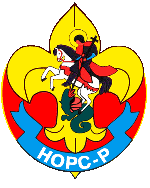 МЕЖРЕГИОНАЛЬНАЯ ДЕТСКАЯ ОБЩЕСТВЕННАЯ НЕПОЛИТИЧЕСКАЯ ОРГАНИЗАЦИЯ РАЗВЕДЧИКОВ-СКАУТОВ  НОРС185030, Республика Карелия,  г. Петрозаводск, пр-т А. Невского, 69тел. 8 (8142) 53 05 83, +7 (921) 457 68 45, e-mail: nors-r@mail.ru, http://nors-r.ru185030, Республика Карелия,  г. Петрозаводск, пр-т А. Невского, 69тел. 8 (8142) 53 05 83, +7 (921) 457 68 45, e-mail: nors-r@mail.ru, http://nors-r.ru185030, Республика Карелия,  г. Петрозаводск, пр-т А. Невского, 69тел. 8 (8142) 53 05 83, +7 (921) 457 68 45, e-mail: nors-r@mail.ru, http://nors-r.ruЮбилейЦвет ленточки100- лет Н.О.Р.С.- синяяМедали НОРС-Р.Золотая «Пальмовая ветка» I(ЗПВ I)Золотая «Пальмовая ветка» II(ЗПВ II)Золотая «Пальмовая ветка» III(ЗПВ III)Золотая «Пальмовая ветка» IV(ЗПВ IV)Медали НОРС-РСеребряная "Пальмовая ветка" I(СПВ I)Серебряная "Пальмовая ветка" II(СПВ II)Серебряная "Пальмовая ветка" III(СПВ III)Серебряная "Пальмовая ветка" IV(СПВ IV)